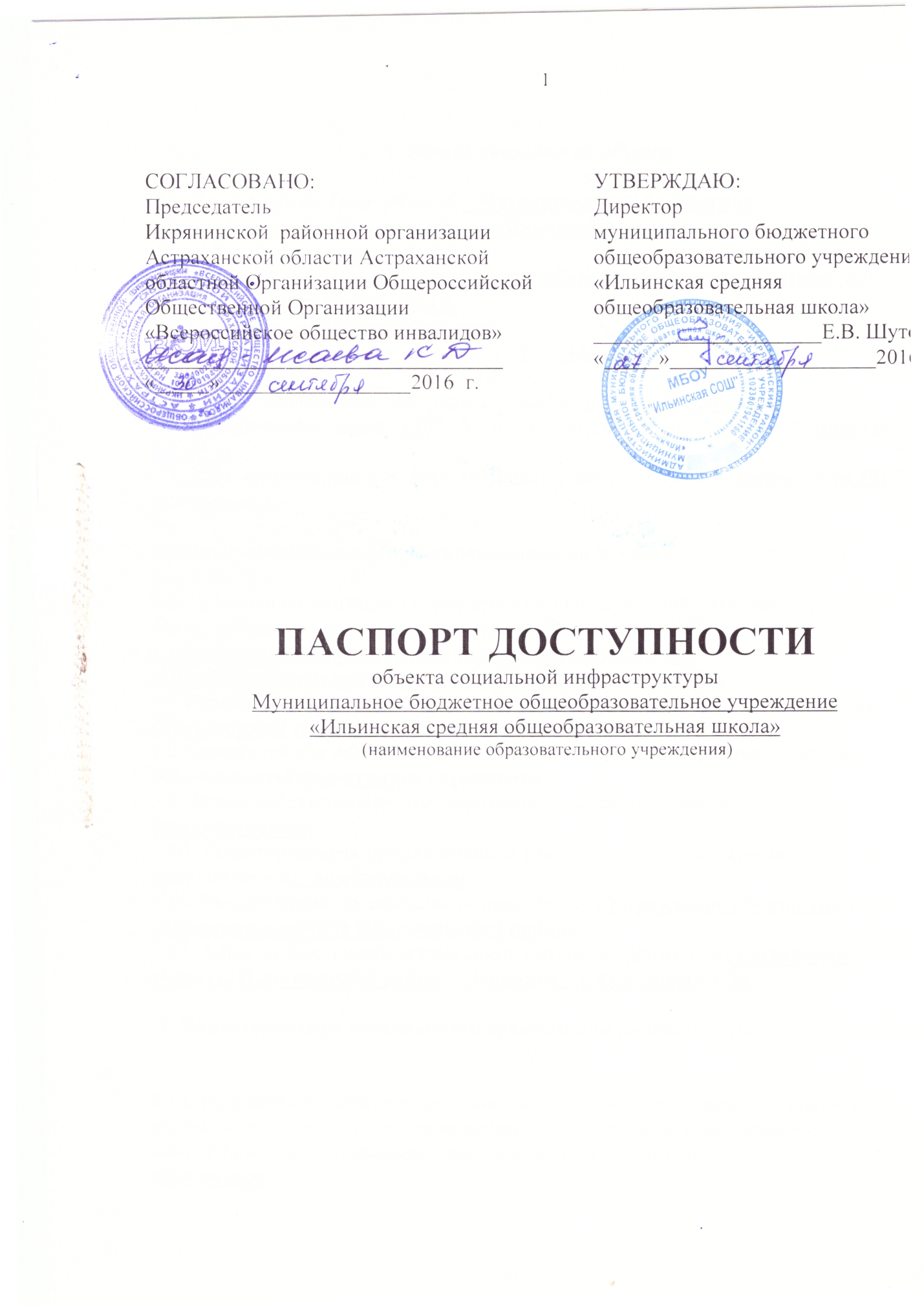 ПАСПОРТ ДОСТУПНОСТИобъекта социальной инфраструктурыМуниципальное бюджетное общеобразовательное учреждение«Ильинская средняя общеобразовательная школа» (наименование образовательного учреждения)1. Общие сведения об объекте1.1. Наименование (вид) объекта _ Муниципальное бюджетное общеобразовательное учреждение «Ильинская средняя общеобразовательная   школа» 1.2. Адрес объекта 416357 Астраханская область, Икрянинский район, р/п. Ильинка ул. Матросова, дом 8.1.3. Сведения о размещении объекта:- отдельно стоящее здание   1  этажей   3  ,    4436    кв.м- часть здания ______-____ этажей (или на _____-______ этаже), ____-_____ кв.м- наличие прилегающего земельного участка (да, нет); 800 кв.м1.4. Год постройки здания 1957 год, последнего капитального ремонта пристрой в 1979 г.1.5. Дата предстоящих плановых ремонтных работ: текущего июнь-август 2017, капитального ___-______сведения об организации, расположенной на объекте1.6. Название организации (учреждения), (полное юридическое наименование – согласно Уставу, краткое наименование) Муниципальное бюджетное общеобразовательное учреждение «Ильинская средняя общеобразовательная школа»  МБОУ «Ильинская СОШ»1.7 Юридический адрес организации (учреждения) 416357Астраханская обл., Икрянинский район, р/п Ильинка ул. Матросова, дом 8.1.8. Основание для пользования объектом (оперативное управление, аренда, собственность) оперативное управление1.9. Форма собственности (государственная, негосударственная) государственная 1.10. Территориальная принадлежность (федеральная, региональная, муниципальная)_ муниципальная _1.11. Вышестоящая организация (наименование) Управление образования администрации МО «Икрянинский район»1.12. Адрес вышестоящей организации, другие координаты Астраханская область, Икрянинский район, с. Икряное ул. О.Кошевого, 28 2. Характеристика деятельности организации на объекте (по обслуживанию населения)2.1 Сфера деятельности (здравоохранение, образование, социальная защита, физическая культура и спорт, культура, связь и информация, транспорт, жилой фонд, потребительский рынок и сфера услуг, другое) образование 2.2 Виды оказываемых услуг образовательные услуги- осуществление  образовательного процесса по образовательным программам дошкольного, начального общего, основного общего и  среднего общего образования.2.3 Форма оказания услуг: (на объекте, с длительным пребыванием, в т.ч. проживанием, на дому, дистанционно) на объекте, на дому2.4 Категории обслуживаемого населения по возрасту: (дети, взрослые трудоспособного возраста, пожилые; все возрастные категории) дети2.5 Категории обслуживаемых инвалидов: инвалиды, передвигающиеся на коляске, инвалиды с нарушениями опорно-двигательного аппарата; нарушениями зрения, нарушениями слуха, нарушениями умственного развития -2.6 Плановая мощность: посещаемость (количество обслуживаемых в день), вместимость, пропускная способность - 4522.7 Участие в исполнении ИПР инвалида, ребенка-инвалида (да, нет) 3. Состояние доступности объекта3.1 Путь следования к объекту пассажирским транспортом (описать маршрут движения с использованием пассажирского транспорта) Маршрутное такси № 107 Астрахань — Ильинка — Кр.Баррикады — Алгаза — Бахтемир - пос. им. А.М. Зверева — Икряное, Маршрутное такси №377 Икряное – ДСУ, Маршрутное такси № 139 Астрахань — Ильинка — Кр.Баррикады наличие адаптированного пассажирского транспорта к объекту нет3.2 Путь к объекту от ближайшей остановки пассажирского транспорта:3.2.1 расстояние до объекта от остановки транспорта  200 -300 м. 3.2.2 время движения (пешком)   4-5   мин.3.2.3 наличие  выделенного от проезжей части пешеходного пути (да, нет),3.2.4 Перекрестки: нерегулируемые; регулируемые, со звуковой сигнализацией, таймером; нет3.2.5 Информация на пути следования к объекту: акустическая, тактильная, визуальная; нет3.2.6 Перепады высоты на пути: есть, нет Их обустройство для инвалидов на коляске: да, нет 3.3 Организация доступности объекта для инвалидов – форма обслуживания** - указывается один из вариантов: «А», «Б», «ДУ», «ВНД»3.4 Состояние доступности основных структурно-функциональных зон** Указывается: ДП-В - доступно полностью всем;  ДП-И (К, О, С, Г, У) – доступно полностью избирательно (указать категории инвалидов); ДЧ-В - доступно частично всем; ДЧ-И (К, О, С, Г, У) – доступно частично избирательно (указать категории инвалидов); ДУ - доступно условно, ВНД – временно недоступно3.5. Итоговое заключение о состоянии доступности ОСИ: Объект полностью доступенОбъект частично доступенОбъект недоступен4. Управленческое решение 4.1. Рекомендации по адаптации основных структурных элементов объекта*- указывается один из вариантов (видов работ): не нуждается; ремонт (текущий, капитальный); индивидуальное решение с ТСР; технические решения невозможны – организация альтернативной формы обслуживания4.2. Период проведения работ ____________________________________в рамках исполнения _____________________________________________					(указывается наименование документа: программы, плана)4.3 Ожидаемый результат (по состоянию доступности) после выполнения работ по адаптации ______________________________________________Оценка результата исполнения программы, плана (по состоянию доступности) ___________________________________________________4.4. Для принятия решения требуется, не требуется (нужное подчеркнуть):Согласование ________________________________________________________________Имеется заключение уполномоченной организации о состоянии доступности объекта (наименование документа и выдавшей его организации, дата), прилагается ________________________________________________________________4.5. Информация размещена (обновлена) на Карте доступности субъекта Российской Федерации дата _______________________________________(наименование сайта, портала)5. Особые отметкиПаспорт сформирован на основании:1. Анкеты (информации об объекте) от «27» сентября 2016г.,2. Акта обследования объекта:  № 12  от «27» сентября 2016г.,3. Решения Комиссии основные структурно-функциональные зоны  доступно частично избирательно от «27» сентября 2016г.,	№п/пКатегория инвалидов(вид нарушения)Вариант организации доступности объекта(формы обслуживания)*1.ВВсе категории инвалидов и МГНДУв В том числе инвалиды:ДУ2ПЕ передвигающиеся на креслах-коляскахДУ3с с нарушениями опорно-двигательного аппаратаДУ4с с нарушениями зренияДУ5с с нарушениями слухаДУ6с с нарушениями умственного развитияДУ№п \ № п/пОсновные структурно-функциональные зоны    Состояние    доступности, в том     числе для основных категорий        инвалидов**1 Территория, прилегающая к зданию (участок)ДЧ-В - доступно частично всем2В   Вход (входы) в зданиеДЧ-И (К, О, С, Г, У) – доступно частично избирательно3  Путь (пути) движения внутри здания(в  (в т.ч. пути  эвакуации)ДЧ-И (К, О, С, Г, У) – доступно частично избирательно4Зона целевого назначения здания (целевого   посещения объекта)ДЧ-И (К, О, С, Г, У) – доступно частично избирательно5Санитарно-гигиенические помещенияДЧ-И (К, О, С, Г, У) – доступно частично избирательно6Система информации и связи (на всех зонах)ДЧ-И (К, О, С, Г, У) – доступно частично избирательно7  пути движения к объекту (от остановки  транспорта)ДП-В - доступно полностью всем;№п \пОсновные структурно-функциональные зоны объектаРекомендации    по адаптации объекта (вид работы)*1Территория, прилегающая к зданию (участок)ремонт текущий2Вход (входы) в зданиеремонт текущий3Путь (пути) движения внутри здания (в т.ч. пути эвакуации)ремонт текущий4Зона целевого назначения здания (целевого посещения объекта)-5Санитарно-гигиенические помещенияремонт текущий6Система информации на объекте (на всех зонах)ремонт текущий7Пути движения  к объекту (от остановки транспорта)ремонт текущий8Все зоны и участкиремонт текущий